. ЧЕТЫРЕХПОЛЮСНИКИ1. КлассификацияЧетырехполюсники можно классифицировать как линейные и нелинейные, активные и пассивные, взаимные и невзаимные, симметричные и несимметричные, уравновешенные и неуравновешенные.Понятие линейности уже введено.Является ли четырехполюсник активным или пассивным зависит от того, содержит его схема источники энергии, или нет. В общем случае такие источники в схеме линейного четырехполюсника могут существовать, но при условии, что действие их взаимно компенсируется внутри самого четырехполюсника. Это означает, что при отключении четырехполюсника от внешней цепи напряжения на его входных и выходных зажимах равны нулю. К взаимным относятся все линейные пассивные четырехполюсники как удовлетворяющие принципу взаимности (или обратимости). Соответственно активные четырехполюсники будут относиться к невзаимным (необратимым) цепям.2. Уравнения передачи Анализ работы четырехполюсника как части сложной электрической цепи или как отдельного устройства в системе передачи электроэнергии сводится к изучению его свойств в целом, без детального анализа работы схемы самого четырехполюсника. Эти свойства полностью определяются соотношениями между напряжениями и токами на его входных и выходных зажимах: , , , . Уравнения, связывающие эти величины между собой в различной комбинации, называются уравнениями передачи четырехполюсника. При этом количество таких комбинаций определяется как число сочетаний из четырех по два, что составляет шесть возможных форм связи: . Для каждой формы уравнения передачи образуют систему двух линейных алгебраических уравнений с постоянными коэффициентами. При этом сами коэффициенты называются первичными параметрами четырехполюсника. Коэффициенты, имеющие одноименные индексы, определяют входные параметры, а коэффициенты, при которых стоят разноименные индексы, определяют параметры передачи. Их значения зависят только лишь от структуры самого четырехполюсника и не меняются при изменении внешней по отношению к четырехполюснику цепи. В общем случае все величины являются комплексными числами.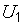 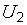 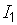 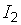 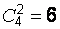 Рассмотрим эти уравнения, заметив предварительно, что составлены они для токов и напряжений, положительные направления которых приняты так, как показано на рис. 3.3.а   б   в 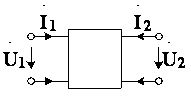 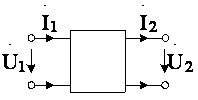 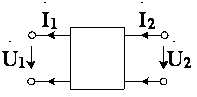 Рис. 3.3. Условно-положительные направления токов и напряжений1. Система уравнений с -параметрами. Эта форма связывает напряжения со стороны пар входных и выходных зажимов с токами, протекающими через эти зажимы, и записывается в виде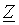        или     .          (3.1)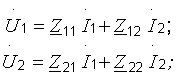 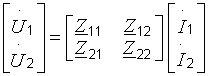 Коэффициенты , ,  и  имеют размерность сопротивлений, поэтому матрицу , элементами которой они являются, называют матрицей сопротивлений.  и  – входные сопротивления четырехполюсника со стороны зажимов 1–1’ и 2–2’ соответственно, а  и  определяют сопротивления передачи данного четырехполюсника при различном направлении прохождения сигнала. 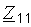 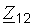 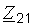 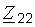 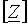 2. Система уравнений с -параметрами. В этом случае устанавливается связь между токами, протекающими через первичные и вторичные зажимы, с напряжениями на этих зажимах, и записывается в виде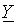       или     .         (3.2)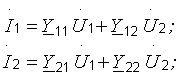 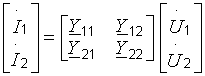 Здесь коэффициенты , ,  и  имеют размерность проводимости, а матрицу , составленную из этих коэффициентов, называют матрицей проводимостей. Элементы  и  определяют входную проводимость четырехполюсника со стороны зажимов 1–1’ и 2–2’ соответственно, а  и  – проводимость передачи. 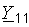 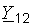 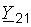 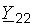 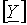 3. Система уравнений с -параметрами. В этом случае определяется напряжение со стороны входных зажимов  и ток на выходных зажимах  через известные значения  и . Система имеет вид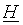 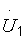 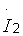 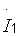 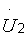      или     .         (3.3)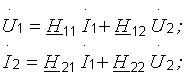 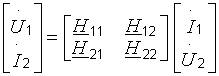 Эта форма параметров принадлежит к так называемым смешанным параметрам, поскольку каждый из элементов , ,  и  матрицы  имеет свою размерность:  – сопротивление,  и  – безразмерные параметры,  – проводимость. 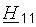 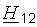 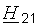 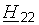 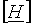 4. Система уравнений с -параметрами. Они связывают ток на входе четырехполюсника  и напряжение на его выходе  с известными значениями  и . Система имеет вид: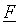      или     .         (3.4)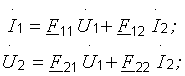 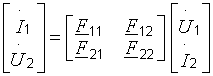 Это также смешанная форма параметров, а элементы , ,  и  матрицы  имеют следующую размерность:  – проводимость,  и  – безразмерные величины,  – сопротивление.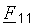 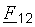 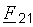 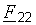 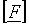 В соответствии с принятыми положительными направлениями токов и напряжений (рис. 3.3, б) для взаимных несимметричных четырехполюсников между рассмотренными в пп. 1–4 параметрами передачи существуют следующие соотношения: , , , . Это значит, что взаимный несимметричный четырехполюсник полностью характеризуется тремя независимыми параметрами: двумя входными и одним параметром передачи. Если же взаимный четырехполюсник обладает симметрией, то кроме того, выполняются равенства: , , , . В этом случае четырехполюсник может быть охарактеризован двумя независимыми параметрами: одним входным и одним параметром передачи.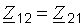 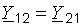 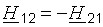 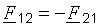 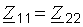 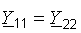 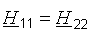 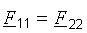 Выбор указанных положительных направлений токов и напряжений целесообразен, если рассматривать четырехполюсник как часть сложной электрической цепи. Если же четырехполюсник выступает в качестве отдельного звена в тракте передачи сигнала от входных зажимов к выходным, то за положительные целесообразно принять токи и напряжения, показанные на рис. 3.3, б. Наиболее распространенная с точки зрения практического применения форма уравнений передачи в этом случае есть -форма.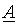 5. Система уравнений с -параметрами. В этом случае напряжение  и ток  на входных зажимах определяются через напряжение  и ток  со стороны выходных зажимов. Система имеет вид      или     .         (3.5)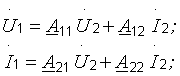 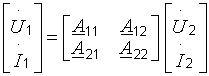 Элементы , , ,  матрицы  имеют следующую размерность:  – безразмерная величина;  – сопротивление;  – проводимость;  – безразмерная величина. Для взаимного несимметричного четырехполюсника в этом случае выполняется равенство . При наличии симметрии четырехполюсника .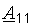 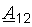 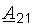 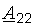 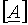 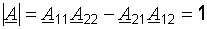 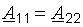 6. Система уравнений с -параметрами. Здесь напряжение  и ток  со стороны выходных зажимов  определяются через напряжение  и ток  на входных зажимах. При этом за положительные приняты направления токов и напряжений, указанные на рис. 3.3, в. Система имеет вид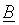        или     .         (3.6)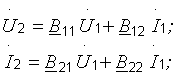 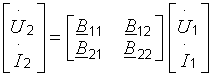 Элементы , , ,  матрицы  имеют размерность:  –безразмерная величина;  – сопротивление;  – проводимость; 
 – безразмерная величина.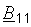 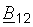 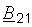 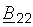 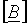 Данная форма параметров является полным аналогом -параметров, с той лишь разницей, что сигнал передается в обратном направлении, т. е. от зажимов 2–2’ к зажимам 1–1’. Следовательно, использовать ее целесообразно также в случае, когда четырехполюсник рассматривается как отдельное звено в тракте передаче сигнала.Все приведенные формы уравнений абсолютно равноправны. Они связывают амплитуды и фазы гармонических сигналов на внешних зажимах четырехполюсника и, следовательно, полностью определяют как свойства самого четырехполюсника, так и его взаимодействие с внешними цепями.Электри́ческий фильтр         электрическое устройство, в котором из Спектра поданных на его вход электрических колебаний выделяются (пропускаются на выход) составляющие, расположенные в заданной области частот, и не пропускаются все остальные составляющие. Э. ф. используются в системах многоканальной связи (См. Многоканальная связь), радиоустройствах, устройствах автоматики, телемеханики, радиоизмерительной техники и т. д. — везде, где передаются электрические сигналы при наличии других (мешающих) сигналов и шумов, отличающихся от первых по частотному составу; они применяются также в выпрямителях тока (См. Выпрямитель тока) для сглаживания пульсаций выпрямленного тока. Область частот, в которой лежат составляющие, пропускаемые (задерживаемые) Э. ф., называют полосой пропускания (полосой задерживания). Фильтрующие свойства Э. ф. количественно определяются относительной величиной вносимого им затухания в составляющие спектра электрических колебаний: чем больше различие затуханий в полосе задерживания и полосе пропускания, тем сильнее выражены его фильтрующие свойства. По виду кривой зависимости затухания от частоты (по взаимному расположению полос пропускания и задерживания) различают Э. ф.: нижних частот (ФНЧ), пропускающие колебания с частотами не выше некоторой граничной fв и задерживающие колебания с частотами выше fв, верхних частот (ФВЧ), в которых, наоборот, пропускаются колебания с частотами выше некоторой fн и подавляются колебания ниже этой границы; полосно-пропускающие (ППФ), или полосовые, выделяющие колебания только в конечном интервале частот от fв до fн, полосно-задерживающие (ПЗФ), иначе режекторные фильтры, обратные ППФ по своим частотным характеристикам.         Конструкция Э. ф., технология их изготовления, а также принцип действия определяются прежде всего рабочим диапазоном частот и требуемым видом частотной характеристики. В диапазоне от единиц кгц до десятков Мгц (в отдельных случаях — до единиц Ггц) получили распространение LC-фильтры (рис. 1, а, б, г), содержащие дискретные элементы — катушки индуктивности и электрические конденсаторы; в диапазоне от долей гц до сотен кгц наиболее часто используют пассивные или активные RC-фильтры (рис. 1, б), выполненные на основе резисторов и конденсаторов (активный, кроме того, содержит Усилитель электрических колебаний). Действие LC- и RC-фильтров основано на использовании зависимости сопротивления реактивного (См. Сопротивление реактивное)(ёмкостного и индуктивного) от частоты переменного тока. Для фильтрации сигналов, частота которых составляет доли гц, служат электротепловые фильтры (ЭТФ), конструктивно представляющие собой стержень с источником тепла и термоэлектрическим преобразователем; введение в ЭТФ усилителей с обратной связью (См. Обратная связь) позволяет реализовать электротепловые ФВЧ и ППФ. Известны также электромеханические фильтры, выполненные на основе дисковых, цилиндрических, пластинчатых, гантельных и камертонных Резонаторов. В таких Э ф используется явление механического резонанса; применяются в диапазоне от нескольких кгц до 1 Мгц. Высокими фильтрующими свойствами обладают пьезоэлектрические ППФ и ПЗФ, материалом для изготовления которых служит Пьезокварц или Пьезоэлектрическая керамика (см. также Пьезоэлектричество). Таковы, например, пьезокварцевые фильтры на дискретных элементах — кварцевых резонаторах в сочетании с катушками индуктивности и конденсаторами; монолитные многорезонаторные пьезокварцевые фильтры. Связь между резонаторами в последних осуществляется посредством акустических волн — объёмных (для фильтров, применяемых в диапазоне частот от нескольких Мгц до десятков Мгц) либо поверхностных (в диапазоне от нескольких Мгц до 1—2 Ггц). Особую группу Э. ф. составляют цифровые фильтры (рис. 2), часто выполняемые на интегральных схемах. В сверхвысоких частот технике Э. ф. реализуют на основе отрезков линий передачи (коаксиальных кабелей, полосковых линий (См. Полосковая линия), металлических Радиоволноводов и др.), являющихся по существу распределёнными колебательными системами (См. Колебательные системы). В диапазоне 100 Мгц — 10 Ггц применяют гребенчатые, шпилечные, встречно-стержневые, ступенчатые и др. Э. ф. из полосковых резонаторов (рис. 3). В диапазоне от нескольких Ггц до нескольких десятков Ггц распространены волноводные Э. ф., представляющие собой волноводную секцию с повышенной критической частотой (волноводный ФВЧ), либо секцию, содержащую резонансные диафрагмы или объёмные резонаторы (См. Объёмный резонатор) (волноводный ППФ).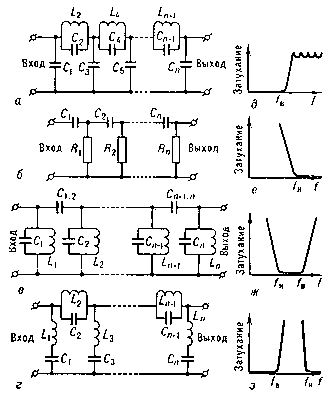         Рис. 1. Принципиальные схемы некоторых электрических фильтров на катушках индуктивности, конденсаторах и резисторах — нижних частот (а), верхних частот (б), полосно-пропускающего (в), полосно-задерживающего (г) и их частотные характеристики (соответственно д, е, ж, з): L1, L2,..., Ln — катушки индуктивности; C1, С2 ,...,Сп — конденсаторы; R1, R2, Rn — резисторы; f — частота; fн, fв — граничные частоты.Четырехполюсником называется некоторая электрическая цепь с двумя парами внешних зажимов, с помощью которых она взаимодействует с окружающей ее системой. Такое взаимодействие является двусторонним. С одной стороны, окружающая четырехполюсник цепь (система) влияет на его состояние, с другой – сам четырехполюсник определенным образом воздействует на работу всей внешней по отношению к нему цепи. При этом учет влияния системы на четырехполюсную цепь осуществляется включением в последнюю эквивалентного генератора со стороны одной пары зажимов (входных зажимов). А реакция внешней цепи на воздействие со стороны четырехполюсника учитывается подключением ко второй паре зажимов (выходных зажимов) эквивалентного сопротивления нагрузки. Согласно сказанному, схема включения четырехполюсника может быть представлена в виде, изображенном на рис. 3.1.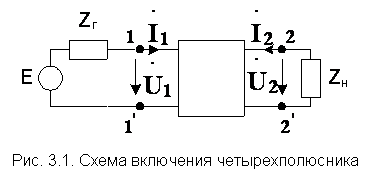 К симметричным относятся такие четырехполюсники, у которых с помощью внешних измерений невозможно установить различие между входными и выходными зажимами. Это значит, что влияние такого четырехполюсника на всю систему не изменится, если пары входных и выходных зажимов поменять местами. 
Для того чтобы четырехполюсник был симметричным, его схема должна обладать симметрией относительно вертикальной оси  (рис. 3.2). Соответственно несимметричными называются четырехполюсники, не обладающие такими свойствами (например, невзаимные четырехполюсники).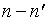 Уравновешенными называются такие четырехполюсники, которые не меняют напряжения и токи во внешней цепи при «повороте» его относительно горизонтальной оси  (рис. 3.2), т. е. при взаимной замене зажимов 1–1’ и 2–2’. Чтобы четырехполюсник был уравновешенный, его схема должна обладать симметрией относительно указанной оси. В противном случае четырехполюсник является неуравновешенным.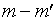 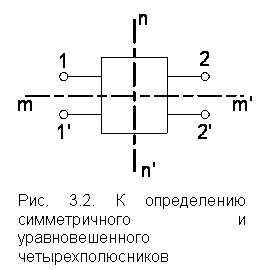 